Circular n.º 112/2017 - NPEOsasco, 22 de março de 2017.Srs. (as) Diretores (as) de Escola,Srs. (as) Professores (as) Coordenadores, Assunto: Concurso Lygia Fagundes TellesA Sra. Dirigente Regional de Ensino, no uso de suas atribuições legais, considerando a importância de: incentivar a pesquisa e a leitura; valorizar a produção literária de alunos e alunas da rede estadual de ensino; resgatar o legado de produções em diferentes mídias já compartilhadas por alunos e alunas da rede estadual de ensino; apresentar e conhecer Lygia Fagundes Telles membro da  Academia Paulista de Letras, solicita ampla divulgação e ciência junto aos professores de Língua Portuguesa e Literatura, responsáveis pelos alunos e alunas do Ensino Fundamental (6º ao 9º ano) e Ensino Médio matriculados e frequentes na rede estadual de ensino, sobre o Concurso Lygia Fagundes Telles.Salienta que todas as orientações, fichas de inscrições, datas, etapas e regulamento estão anexas a esta circular. 	Antecipadamente agradece e conta com a costumeira colaboração e participação de todos.Atenciosamente,Irene Machado Pantelidakis	                                                             RG 17594614    Dirigente Regional de EnsinoNeuza Schonherr/Rose MüllerPCNP LP AF/PCNP LP EM2284.8154/2284.8140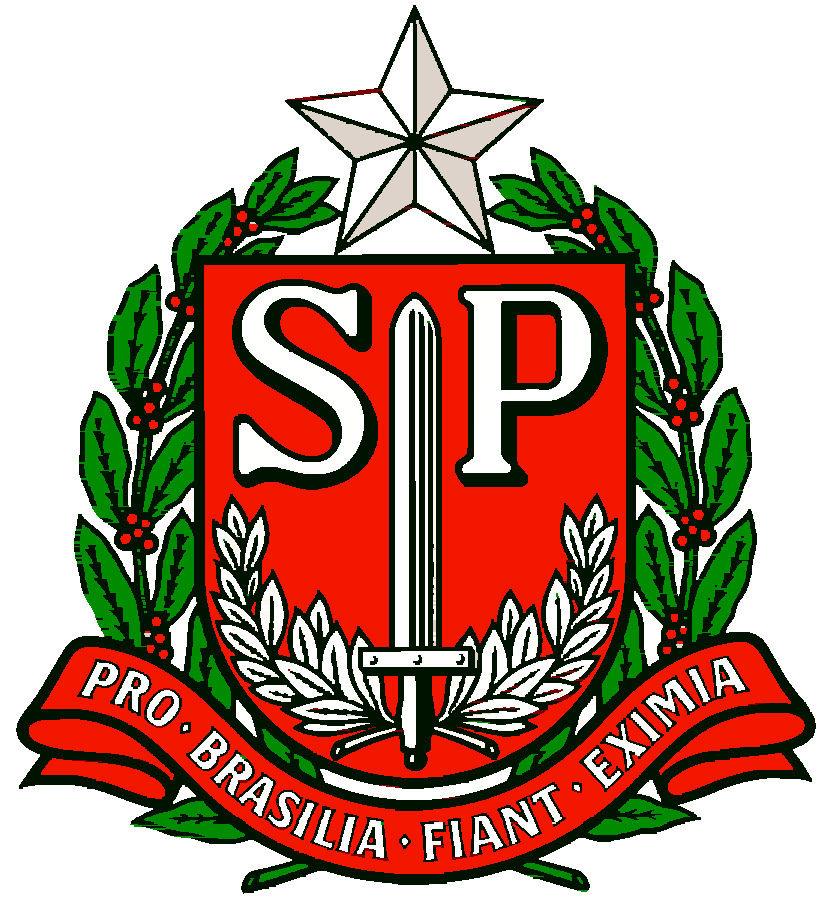 GOVERNO DO ESTADO DE SÃO PAULOSECRETARIA DE ESTADO DA EDUCAÇÃODIRETORIA DE ENSINO REGIÃO OSASCONÚCLEO PEDAGÓGICO